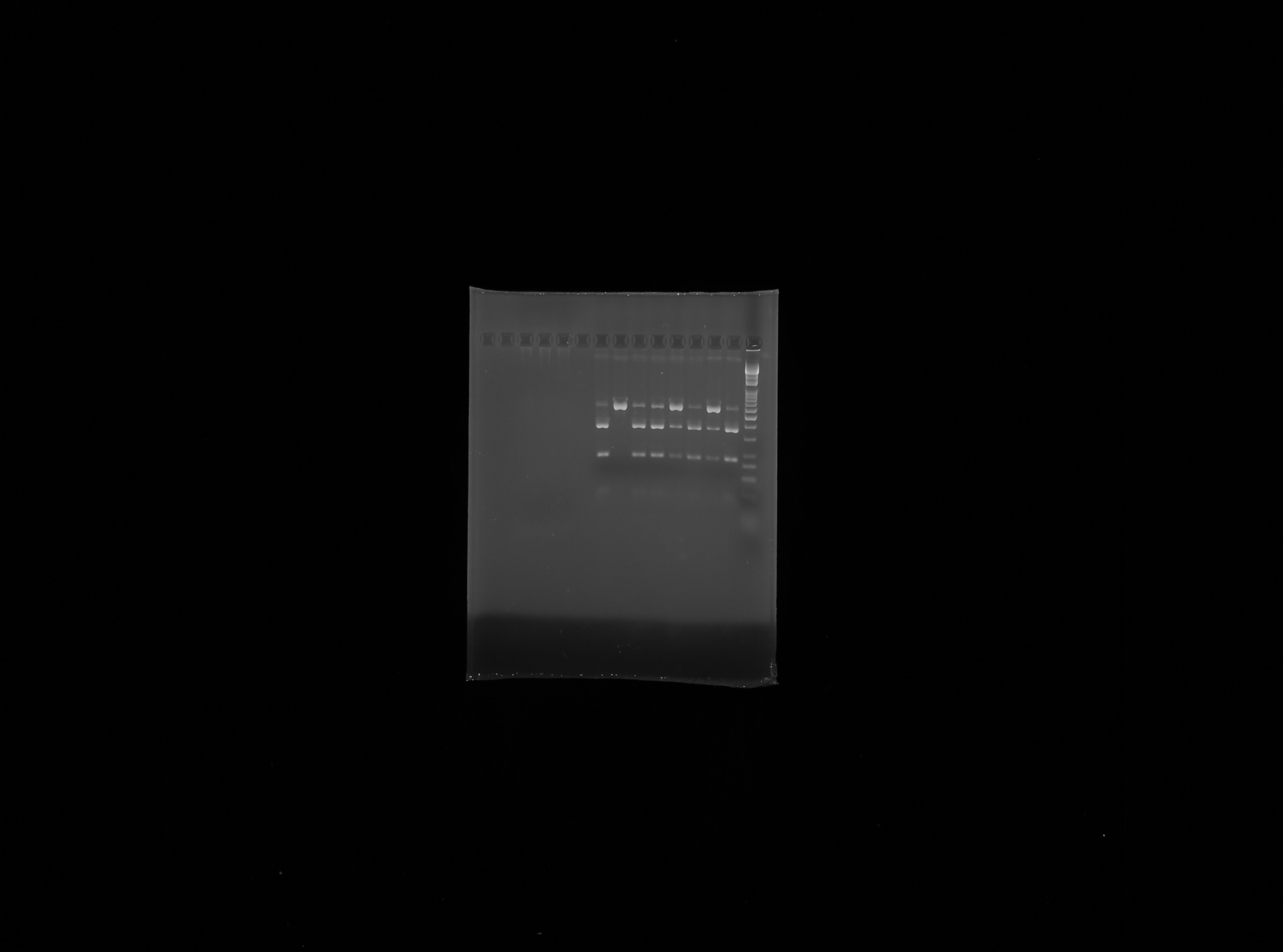 Pattern of 2% agarose gel electrophoresis of DNA samples for Arg389Gly-β1AR polymorphism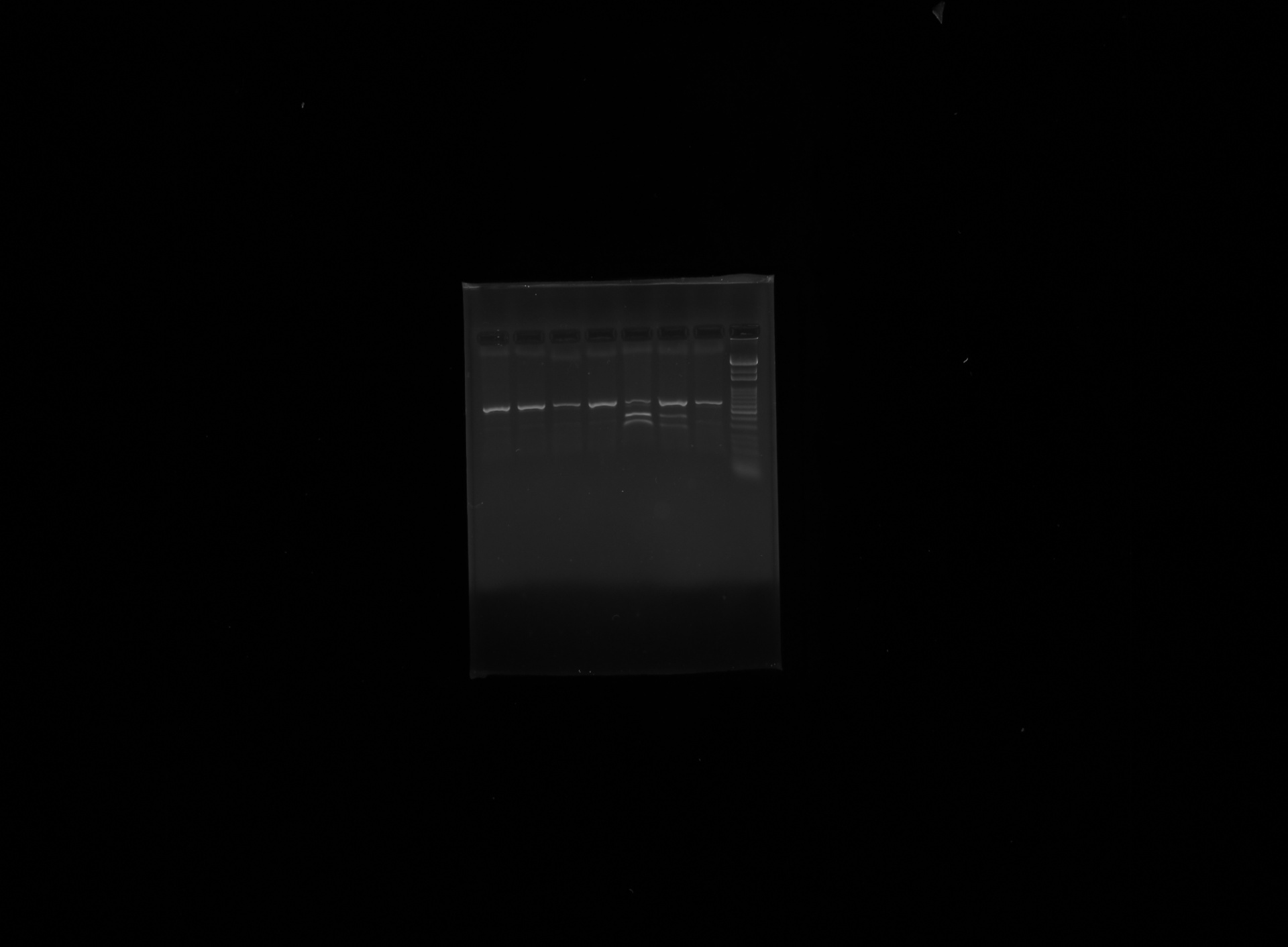 Pattern of 2% agarose gel electrophoresis of DNA samples for Ser49Gly-β1AR polymorphism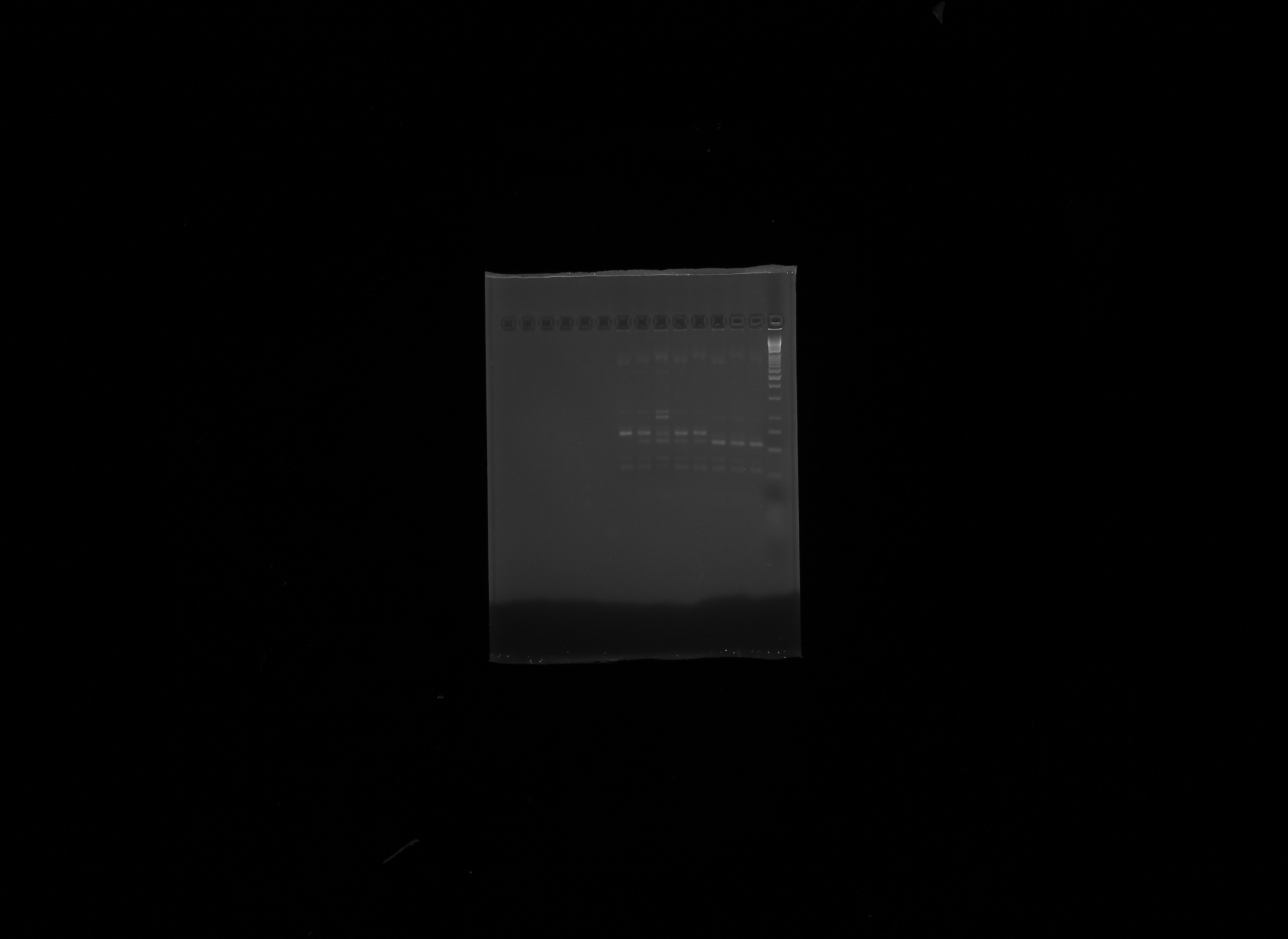 Pattern of 2% agarose gel electrophoresis of DNA samples for Arg16Gly-β2AR polymorphism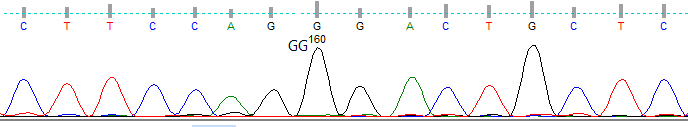 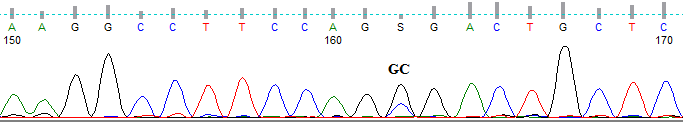 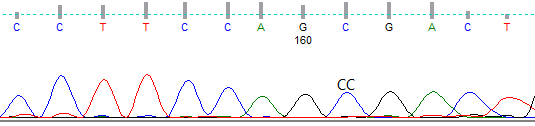 Sequence analysis of DNA samples for Arg389Gly-β1AR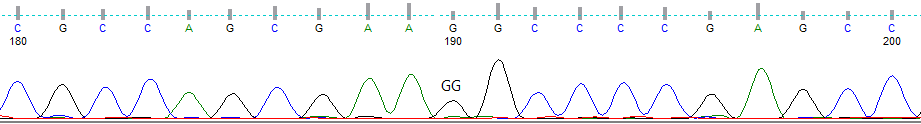 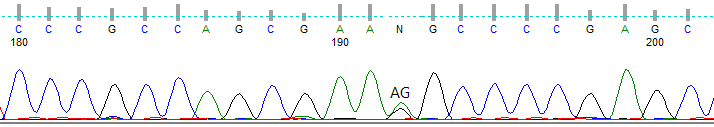 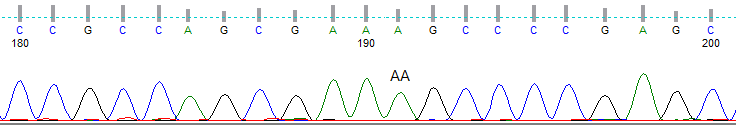 Sequence analysis of DNA samples for Ser49Gly-β1AR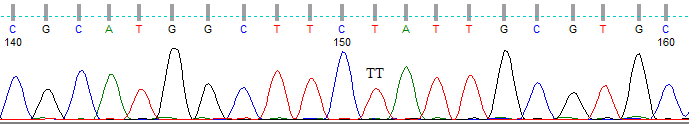 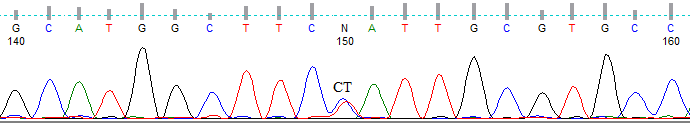 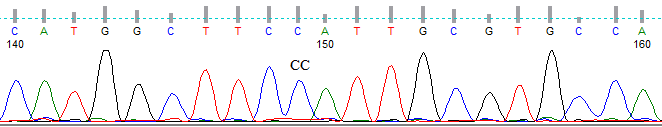 Sequence analysis of DNA samples for Arg16Gly-β2AR